Объектхои туристию  табобати  ва  истирохатииЧ Точикистон.Накша. 1.Сарсухан2.Маком ва накши обектхои  турисити  ва  табобати   дар  инкишофи  туризм  ва  рекреатсия.3.Ташкили самараноки истирохату фарогат ва  даромадноки  аз  ин  соха.   4.Хулоса                                               СарсуханДар замони муосир туризм ба яке сохахои таракикарда табдил ёфта истода аст. Тавачухи чомеаи чахони аз нигохи туризм ба кишвархое равона гардидааст, ки мероси боюу пургановати фарханги таърихи ва табии,  инфрасохтори рушд кардаи туристи дорад. Точикистон  дар ин миён ба дастовардхои беандоза зиёди мероси  фарханги таърихи ва табии набояд дар канор  монад. Таваччухи бештар  зохир намудани  ба омузиш, хифз  ва баркарорсози  мероси  фарханги  табии ва таърихи, аз худкуни харчи бештари онхо ва бунёди инфрасохтори туристи,тарбияи баландихтисоси соха метавонад  туризмро ба яке аз манбахои боэътимоди  даромади мили табдил дихад.Дар замони хозира яке аз сохахои афзатятноки туризм ин туризми рекреатсиони мебоша, бештар ба хусяти кухи доштани релефи нотакрори кишвар вобастааст. Точикистон дорои худудхои нодири фарханги таърихи ва табии, аз кабили шахрхои кадима, шахракхо  ва мачмаахои меъмори таърихи,мавзеъхои нодири таърихи, ва табии , обхои шифобахш,олами нотакрори наботот ва  хайвонот  буда, миёни кишвархои чахон бо таърихи куханбунёд,  мардуми тамаддунсоз ва чойгир шави чугрофи    ба кулли фарк мекунад.Дар Чумхурии Точикистон мавчуд будани мероси бойи таърихию фарханги ва захирахои нотакрори табиию фарогати барои эхё ва рушди минбаъдаи туризмхамчун яке аз самтхои афзалиятноки иктисодиёти мамлакат шароити мусоид фарохам меоварад.Туризмро хамчун сохаи мухими иктисодиёти Чумхурири Точикистон ба назар гирифта  Хукумати чумхурии Точикистон як катор чорабинихо барои баркароршавии ва рушди туризми байналхалки дар малакат, барои ташкили дастрасии чумхури барои ташрифории туристони хоричи, бехтар намудани вазъи инфрасохторхои туристи ва санаторию курорти, чалби сармояхо ва хамин тавр табдил  додани Точикистон ба чои тамошои чахонии туристи кабул  шудааст.2.Маком  ва накши  объектохои  туристи  ва  табобати  дар икишофи  туризм  ва рекреатсия.Точикистон объекти уникалии туристи муосир мебошад, зеро  дорои мероси бузурги маъдани, таърихи, маданяти хоса, мавкеи кулаи чугрофи,ланшафтхои гуногуни табии,минтакахои рекреатсиони,наботот ва хайвонот мебошад. Ин объектхои   яке  аз омилхои  асоси  ба  максади  туризм  ва рекреатсия   истифодабарии    территория  ба  хисоб  меравад,  ки ба хусусяти   шароитхои  табии   дар   пайдоиш   ва  инкишофи  объектхо  ва комплексхои  туристию  рекреатсиони   таъсири   мухим  мерасонад.Зеро,  ки ин  сарватхои  табии    хангоми  интихоби   нохияхои  истирохати  ва  сайхати   накши   бузург  мебозанд .Саёхон  ва  рекреантхо   хусятхои    ландшафт  ва иклим , бойгарихои   гуногуни   олами  набототу  хайвонот,  имконятхои   табии   ба  варзиш  машгулшави,     шикор  ва гайраро  ба назар мегиранд.Ташкили   ин  ё   он  намуди   фаъляти  туризм  ва  рекреатсия   омузиши   хусусятхои   табии   геграфи  нохияро  талаб  менамоядИн намуди Туризмяке аз шаклхои сайёхие мебошад, ки сайёхон ба шифохонахо, осоишгохо, курортхои клиники рафта дар он чойхо табобат мегиранд ва ќувваи чисмони ва саломатии худро дар базаи мехмонхонахои курорти ва осоишгоххо баркарор мекунанд. Баробари гирифтани табобату истирохат, ки давомнокии он бо услуби табобат вобаста аст, туристон имконият пайдо мекунанд, ки мавзехои зиёратбоби гирду атрофи табобатгоху осоишгох ва курортхоро тамошо кунанд.Кобили кайд аст, ки марказхои курортии Осиёи Миёна сохиби хусусиятхои фавкулода, табобатбахши, омилхои шифобахши беморихои шифобахшро  доро мебошанд, ки барои илоъи беморихо тавсия шуда, равона карда шудаанд. Онхо инчунин сохтори такмилёфтаи рушдкарда доранд, ки аз хамтои хоричии худ ягон ками надоранд. Фаъолиятхои табобати бехдошти аз омилхои иктисодию ичтимои таракиёти чомеаи муосир ба хисоб меравад. Туризми табобати ва  иситирохати – ин намуди туризм (бо максади истирохат ба табиат) барои аксари давлатхо шакли асосии туризм ба хисоб меравад.Аксари туристони хоричие, ки ба Испания, Туркия, Италия, Изроил ва аз чумла ба Точикистони мо асосан ба хамин максад меоянд.Сайёхатхо ба максади табобати бехдошти аз дигар намудхои туризм фарк мекунад. Ин намуди саёхатхо хислати шахси ва индувидиали доранд. Доимо давомноки ин намуди сайёхатхо 24-28 рўзро ташкил мекунанд ки онхо ба ин намуди туризм  махсус гардонида шудаанд. Ва бо муасисахои махсуси тибби алокаи хуб доранд. Асосан сайёхонро барои табобат дар ин ё он минтаќахои туристи табибон тавсия мекунанд. Аз ин рў, барои ба вучуд омадани ин намуди туризм накши асосиро маълумотнокии намояндагони муасисахои тибби дар бораи минтакахои туристи ва табобати бехдошти мебозад. Мавчудияти захирахои фарогатии тибии хусусиятхои зиёди минерали дошта манбаи асосии бавучудои ва инкишофи туризми табобатитирохати ба хисоб мераванд. Дар айни хол дар осоишгоххои Хавотог, Хочаоби гарм, Шохамбари, Зумрад, Яроз,Оби гарм,Чилучорчашма, Гармчашмае, ки оби гарму хунуки минерали дорад садхо туристони дохили ва хоричи истирохат мекунанд ва хамчунин дар минтакахои туристии Ромит, Варзоб Балчувон ва сохилхои обанбори Ќайрокум дар тули дах соли охир истирохатгоххои зиёде бунёд карда шуда истодааст, ки дар ин сохаи туризм ба сатхи байналхалкии инкишоф дода онро ба яке аз манбаи даромади дохилии Точикистон табдил додан имконпазир аст. Дар  Чумхурии Точикистон  бештар  аз 125  иншоотхои  туристи  ва  самти  санаторию  истирохати  дошта, аз  чумла  51 мехмонхона, 9 санатория  вучуд  дошта, кисми  бокимондаро  минтакахои  истирохати, хонахои  истирохати, базахои  туристи    ташкил  медиханд.Аксари  мехмонхонахо  ( 18 )  дар  шахрхои  Душанбею  Хучанд  чойгиранд,  66  фоизи  онхо  ба субъектхои  сохибкории  хурд  ва танхо  чор  мехмонхона  ба  гурухи  ташкилотхои  калон  тааллук  доранд.  Ѓунчоиши  мехмонхонахо  дар яквакт  такрибан  1116  чойро  ташкил  мекунад. Точикистон  барои  кабул  ва  хизматрасонии  хоричиён  дорои  се  фурудгохи байналмиллали  дар  шахрхои  Душанбе, Кулоб  ва Хучанд  мебошад. Аз  гарб  ба  шарк  каламрави  Точикистонро  3 шохаи  рохи  охан  бурида  мегузарад, ки онхо  минтакахои  гарбии  кишварро  бо кисматхои  маркази, шимоли  ва чануби ба  воситаи  каламрави  давлатхои  хамсоя - Ўзбекистон  ва Туркманистон  мепайванданд.Объектхои табобатию истирохатгохи ва осоишгохии машхури кишварамон, ки бо обхои шифобахшашон дар чахон машхур гаштаанд инхоянд:Гарчашма, Шохамбари, Санаторияи Зумрад,Хавотог,Хоча Обигарм,Чилучорчашма,Обигарм,Явроз ва  гайрахо  мебошанд, ки дар  дохил  ва хоричи  кишвар маълуму  машхуранд.
Куроти Хоча Обигарм - 42 километр дуртар аз Душанбе, баъди кишлоки Гушар рох ба тарафи курорти Хоча-Оби-Гарм (1790 – 1960 метрбаланд аз сатхи бахр)мебарад. Аз шохрох то ба инчо  6 километр аст. Соли 1970  дар ин чо се иморати бузурги  10, 6 ва 4 ошёна сохта ба истифода дода шуд. Лоихаи онро мухандисони Франция тайёр карда буданд. Ки он бо мухити зебои инчо бисёр хам мувофик омадааст. Воситаи асосии табобатии ин осоишгох оби минерали аст, ки харорати он + 45 то + 96 градус цельсияро дар бар мегирад. Дар инчо дар тулии масофаи 400 метр кариб 40 чашма дида мешавад. Санаторияи Шохамбари – 26 км дуртар аз гарби шахри Душанбе чойгир мебошад аз тарафи чануби катор куххои Хисор дар баландии 1150 м аз сатхи бахр чойгир мебошад. Санатория барои табобати касалихои меъдаву руда, узвхои хозима ва гурда ва як ќатор беморихои даруниро табобат мекунад. Омили асоси табиати табобати ин азот, хлориди сулфат ,натри ,обхои гарми зеризамини (харораташ 14-37 градус С) мебошад, истифода бурда мешавад –барои истеъмол, аз он чумла барои масажхои зери оби, ваннахои маъдани мебошанд.	Санатория тамоми сол кор мекунад  дар мавсими зимистона 260 чой ва дар мавсими тобистона 418 чой барои шахрвандон пешниход мекунад. Зимистон дар ин минтака кутохмуддат ва гарм, тобистон  бошад  гарм ва хушк мебошад. Рузхои гарми тобистона аз 270-300 рўзро дар бар мегирад. Барои хизматрасони беморон видеозал ва кино, фитобар мавчуд аст. Осоишгохи «Шохамбари» ба мисли  истирохатгоххои «Гармчашма», «Авч», «Ямчун»-и Бадахшон ва «Хоча оби гарм»-и нохияи Варзоб на дар оғуши куххои баланд, балки миёни силсилатеппахо чой дорад. Бинохои осоишгох миёни ин теппахо чойгир мебошанд.
Мутахассисон баъди санхишхо  зиёд ба хулосае омаданд, ки оби «Шохамбари» дар таркиби худ хабдах намуди моддахои кимиёви дорад ва ба дарди бисёр беморихо давост. Оби Чамъияти сахомии шакли пўшидаи «Шохамбари» ба дардхои хозима, меъдаю рўда, талхаю чигар, касалихои  буғумдард, ва боз чандин беморихои дигар шифо мебахшад. 
Дар ин чо бо усулхои гуногун, аз чумла шустани рўдахо, гирифтани ванна, парафин, сўзанзани, махскуни, физиотерапия, беморонро табобат мекунанд. Аз солхои замони шурави то имруз хазорон нафар гирифтори дарди меъдаю рўда, чигар, талхадон ин чо шифо ёфтаанд. Холо хам беморон аз гўшахои гуногуни Точикистон барои табобат ба «Шохамбари» меоянд. Мизочон аз хизматрасонии хуби кормандони осоишгох қаноатманд мебошанд.
Мачмааи асосии табобати аз 600 хучраи табобати ва зист иборат буда, хеле хуб таъмиру тармим шудааст. Ду сол муқаддам аз бинои панчошёнаи осоишгох танхо ду ошёнааш барои истирохати мизочон омода буд. Холо тамоми бинохои ин мачмаа хушсифат таъмир шуда, бо тачхизоти зарури таъмин гардидаанд. Абдусаттор Нарзиев, директори осоишгох, иттилоъ дод, ки дар кори бартараф сохтани камбуди ва нуқсонхо матлаби танқидии дар рўзномаи «Чумхурият» чопшуда ёри расонд. Мо дар як муддати кўтох нуқсонхоро ислох намудем ва имрўз  мизочони зиёде ба осоишгох ташриф меоранд.  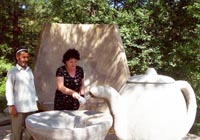 Чилучорчашма - дар Точикистон ва дар Ўзбекистони хамсоя хеле машхур аст. Дар ин мазеъ, ки дашту биёбон буд (то обёри кардан ва сохтани шабакахои обёри дар давраи шурави), аз таги теппаи начандон баланд панч чашмаи калон фаввора зада ба 39 чашмаи майда таксим мешавад. Оби хамаи чашмахо якчоя шуда, чуйбори калони васеъгиаш 12-13-метраро ташкил медихад ва дар он мохии зиёде мавчуд аст.Мароковар аст, ки мохихо бо чараёни об ба поён намераванд, балки дар худи сарчашмаи обхо дар масофаи 800-900 метр шино мекунанд.Дар байни ахолии тахчои дар бораи пайдоиши чашма ривояте хаст. Хангоме ки хазрати Али ба ин мавзеъ барои таргиби ислом омад, дарёи наздиктарини Ромит хушк шуд. Он вакт Али ба дарё лаънат хонда, онро Кофарнихон ном кард. То ба макони хозираи Чилучорчашма расида, ба худо муночот кард, то об бифиристад ва ба таги теппа бо дастонаш зад. Аз чойи панчахои хазрати Али панч чашмаи обаш мусаффо баромад.Чилучорчашма мавзеи зиёрат ба шумор меравад. Зиёраткунандагон ин чо тахорат мекунанд, намоз мегузоранд, курбони меоваранд ва дар оби чашма оббози мекунанд. Оби 17 чашмаи он шифобахш ба шумор меравад. Хар як чашма хусусияти табобат ва номи махаллии хос дорад: Чашмаи мўйин-аз рехтани мўй, Хуни бини-аз бини рафтани хун, Чашмаи морон, Хунукзадагон-аз газидани мор ва аз шамол задан, Устухондард-аз касалихои устухон, Табларза- аз табларза, Шифо-шифобахш, Фишори хун- аз фишори хун, Сардард- аз дарди сар, Песхо-аз песшави, Мурод- аз холати бади рухи, Бефарзанд- аз  бенасли, Гурда – аз беморихои гурда, Дилу чигар – аз беморихои дил ва чигар, Девонахо – аз беморихои рухи, Чашму гўш – аз беморихои чашму гўш, Хориш – аз хориш.Дар кисмати шаркии худуди чашма теппаи на он кадар баланде вучуд дорад, ки дар болои он оромгох чойгир аст. Дар он гўё Камбар Бобо ном авлиёе  гўронида шудааст. Тибки ривоятхо ў сарвари аспхонаи хазрати Али ба шумор мерафтааст. Дар карибии ин кабр боз чор кабри авлиёхои дигар мавчуд аст, ки номхояшон маълум нест.Имруз дар худуди чашма боги калони дарахтони мевадор вокеъ аст. Хамчунин чанд хона барои зиёраткунандагон сохта шудааст. Зиёраткунандагон асосан аз мохи апрел то мохи сентябр сершуморанд.Барои рушди минбаъдаи мавзеи Чилучорчашма бунёди харчи бештари иншооти замонавии ба талаботи сайру саёхат ва зиёрат мувофиќ зарур аст.Қизмазор ва Гармчашмаи муқаддаси Модиён
Кам касон медонанд, ки хамрадифи Гармчашмаи машхури Ишкошим боз чашмаи хеле гарми мавзеи Модиён вучуд дорад, ки хамаи хусусиятхои табобатиро дорад. Хеле гарм аст он. 85 дарача ва бе иловаи оби дарёчаи мусаффои Илису наметавон пой гузошт. Онро чашмаи муқаддаси «Илису Ота»меноманд.
Хеле чолиби диққат аст, ки дар Мурғоби сарду бегиёх Модиёни сарсабзу чангалзор доман густурда, ки он худ як афсона аст. Марғзор садхо гули рангоранги шукуфон дораду аз нафаси сарди Булункўл ин чо асаре нест. Аз миёнаи мавзеи Модиён дарёи Мурғоб, ки бо илова шудани дарёчахои кухи ин чо сероб мебошад, даргузар асту ба хусни Модиён хусни дигаре зам мекунад. Мўсафедон хикоят менамоянд, ки дар замони қадим дар ин мавзеъ дар қалъаи болои теппахо, ки харобахои он бо тиркашхояш холо хам  махфуз аст, Мадина, духтари яке аз саркардахои махал,  бо 40 нафар канизакаш хаёт ба сар мебурдааст. Хангоми тохСУТози муғулон  хамаи мардони води кушта мешаванд. Вале Мадинаи часур бо чихил канизи тирандозаш ба мухофизати қалъа камар мебандад. Аммо қувва нобаробар буд. Ба хар тирандоз 15-20 муғул рост меомад. Онхо як хафта қалъаро нигох доштанд, вале лашкари гарони мусаллахқалъаро гирифт ва духтаронро тирборон кард. Чихил гури онхо то хануз боқист ва зиёратгохи мардум аст. Сайёхон дар инчо ба зиёрат омада ба  рўхи поки чилдухтарони ватандўст дуо мехонанд. Ва  қад- қади дарёчаи Илису чониби гармчашма равон мешаванд. Чашма дар як чои хушманзари сохили дарёчаи кухи воқест. Аз таги ду хоросанги якхела ду шохоби гарм фавворазанон баромада, поёнтар якчо шуда, ба кўли пўшида мерезанд. Дар ин чо идораи рохсозии нохия бинои начандон калоне бо рохрави мумфарш ва хавзи мураббаи зебо сохтааст. Атрофи бино марғзори сарсабз.Се хайма барои ниёзмандон дар хизматаст. 
Санаторияи   «Оби гарм» -100км  дуртар аз тарафи шарки шахри Душанбе дар води кухсори дарёи Обиайлак  дар баланди 1300м аз сатхи бахр чойгир мебошад .	Дар санатория беморихои зеринро табобат мекунанд ;-радикулит, полинервит ,касалихои пуст ,касалихои безурриёт.	Омили табобати санатория ин оби маъдани зери замини (харораташ40-50градус С) мебошад. Санатория 100чой дарод ва тамоми сол кор мекунад .	Санаторияи  «Зумрад» -10км дуртар аз шахри Исфара дар баланди 800м аз сатхи бахр чойгир мебошад.Калонтарин санатория дар Осиёи Марказиба хисоб меравад. Омили асоси табобати ин санатория муолича бо лойи шифобахш. Санатория тамоми сол кор мекунад ва 350 чой дорад.	Санаторияи    «Хаватог» -маънои калимаи хаватог; -хавои кухии  мебошад, 96 км дуртар аз шахри Хучанд ва 24км дуртар аз шахри Истаравшан чойгир мебошад.Санатория барои табобати касалихои меъдаву рўда, низоми асаб, касалихои пўст ва дигар намуди касалихоро табобат мекунад.Санатория 155-чой  дорад.Омили асоси табобати он ин оби зери замини (харораташ51-55гр С) дарбар мегирад, азоти-метан ,хлориди –гидрокарбонат , обхои натри  мебошад .	Санаторияи Уро-теппа -6км дуртар аз шахри Истаравшони Вилояти Сугд дар баландии 100м аз сатхи бахр чойгир мебошад.Санатория тамоми сол кор мекунад дар зимистон 150 чой ва дар тобистон 250чой дорад.  Дар санатория беморихои низоми асаб,низоми рагхои хунгарди дилро табобат мекунанд .	Хонаи истирохатїи  дарёи Кайроккум  -12км дуртар аз шахри Хучанд дар сохили обанбори сунъи сохта шудааст.Маънои калимаи кайроккум (биёбони  санглох) мебошад.Барои кабул ва хизматрасони туристон дар мавсими тобистона 346 чой ва барои тамоми сол 60чой пешниход шудааст.Вобаста  ба маълумотхои омори дар соли 2007  барои истирохат ба Кайроккум сайёхони хоричи 78 нафарро ташкил дод, аммо ин шумораи умуми намебошад, шумораи сайёхони дохили бошад 7119 нафарро ташкил дод, расман ба кайд гирифта шудааст, зиёда аз 37000  нафар як рўза истирохат намуданд.3.Ташкили  самараноки истирохату  фарогат  ва  даромадноки  аз  ин  соха.Вокеъан чумњурии офтобрўя ва хамеша бахорамон, Точикистон, бо табияти нотакрору афсонави, куххои сарбафалаккашида, водихои сарсабзу фарох, рудои шухи кухи, оби чашмахои софу зулол ва мусаффои худ, Швейтсарияро пеши назар чилвагар месозад. Ва аз ру дар Чумхуриямон имкониятхои фаровони рушди туризм вучуд дорад. Зеро манзарахои афсунгари Кухистони Бадахшон, дарёхои Варзобу Ромит, Балчувону Сарихосор, ёдгорихои кадимаи Саразм, мамнугоххои таърихии Хисор, ки тачассумгари тамаддуни бузурги миллатамон мебошад, таваччухи хазорон сайёхони хоричиро ба худ чалб намудаанд. Сохаи туризм яке аз сохахои сердаромад ва гани гардонидашудаи бучаи мамлакат ба хисоб рафта, омили мухими рушди шукуфоии некуахволии чумхури, хохад шуд.  Бо назардошти оне, ки туризм яке аз сохахои афзалиятноки иктисодиёти Чумхурии Точикистон мебошад, Хукумати Чумхурии Точикистон бо максади рушди ин соха як катор чораю тадбирхои мушахас меандешад. Он барои бехдошти вазъи иншооти туристи, бахсус таъмиру ташдиди иншооти туристи, љалби сайёхони хоричи ба кишвар ва дар заминаи он табдил гардонидани Чумхурии Точикистон ба яке аз кишвархои туристи дар микёси чахон, дар чодаи Шохрохи Абрешим мусоидат менамояд.  Точикистон ба комёбихои назаррас ноил гардидааст ва сол аз сол  шумораи сайёхони хоричи ба Чумхурии Точикистон зиёд шуда истодааст, яъне соли 1997-2100: 1998-3190: 2000-7673: 2002-6314: 2004-14297, сайёхи хоричи ба чумхурии Точикистон ташриф овардааст. Маълумотхои мавчуда хачми хизматрасонихои ширкатхои туристи ва сохахои ба он вобаста ( наклиёт, мехмонхонахо, тарабхона ва гайрахо )-ро, дар соли 2004 кариб ба 20 млн сомони баробар ба 7 млн доллари ШМА-ро ташкил дод. Афзоиши хачми сайёхони хоричи ба Чумхуриамон, махз бо шарофати сиёсати дохили ва хоричии Президенти мамлакат, мухтарам Эмомали  Рахмонов, тахкими сулху саллох, вахдати Милли, самараи неки, тадбики ислохоти иќтисоди дар кишвар ва баргузории чандин чорабинихои бузурги, ахамияти минтакави ва байналмилали дошта, зиёд гардид.Иштироки харсолаи корхонаю ширкатхои туристии чумхури, дар намоишгоххои байналмиллалии туристи, дар Чумњурихои Берлин, Шанхай, Москва, Техрон, Алмаато ва Тошкант баргузор гардида, инчунин нашри китобхою варакахои махсус, тахияи филмхои видеои ва кушодани сахифаи махсус дар шабакаи Интернет, иштироки фаъолонаи Чумњурии Точикистон дар чандин чорабинихои дар сатхи созмони Хаконии Туристи доир гардида имкон дод, ки чумхурии Точикистон ба хайси кишвари дунявию демократи ва хукукбунёд ба хоричиён макоми худро дар масъалаи эътимод ба рушди махсулоти туризми милли, муаррифи намояд, ки ин раванд аз дурнамои инкишофи туризм дар Чумхурии Точикистон хамчун кишвари дорои захирахои бойи туристи, шаходат медихад.Дар соли сипари гардида ба Чумхурии мо 14 хазору 437 сайёхи хоричи, ин хам бошад, аз кишвархои Иттиходи Авруппо, Осиё ва Амрико ташриф овардаанд. Аз чумхурии Точикистон бошад, 16 хазору 464 нафар сайёх ба кишвархои Арабистони Сауди, Аморати Муттахидаи Араб, Туркия, Чумхурии Халкии Хитой, Чин, Фаронса, Британияи Кабир, Руссия ва Киргизистон бо максади тичорат ва адои рукнхои динни, аз чумла Хач сафар намудаанд. Бо максади рушди туризми минбаъдаи дохила ва байналмиллали дар Чумхурии Точикистон, заминаи мусоиди меъёрию хукукии конунгузори, фарохам оварда шудааст.Кабули конуни Чумхурии Точикистон «Дар бораи Туризм», инчунин «Ќарори Хукумати Чумхурии Точикистон», оид ба тартиби ичозатдихи  ва фаъолияти туристи, дар чумхурии Точикистон ва пардохтхои хатми барои истифодаи сарватхои табии аз хамин кабил мебошанд. Хамзамон «Карори Хукумати Чумхурии Точикистон», аз мохи октябри соли 2003, дар бораи одди гардонидани тартиби бакайдгири ва додани раводиди сайру сафарии чумхурии Точикистон, ба шахрвандони Иттиходи Авруппо, ШМА, Япония.«Карори Хукумати Чумхурии Точикистон», дар бораи ба минтакаи туризм табдил додани даррахои Варзобу Ромит ва барои максадноки кардани комплексии рушди нохияи Балчувон, хамчун минтакаи туризми байналхалки, дар давраи солхои 2002-2012, аз хамин кабиланд, ки метавонад ба муаррифии харчи бештари махсулоти туристи ва ташаккули сохаи туризм дар мамлакатамон накши муассир гузарад.Ахамияти рушди туризмро дар Точикистон, ки он таъсири мусбии худро ба тамоми сохахои гуногуни иктисоди ва ичтимои мерасонад, ба инобат гирифта, Вазорат дар мусоидат бо корхонахои вохиди доштаи «Сайёх», барои чалб намудани сармоягузорони хоричи, бахри рушди туризм ва баркарор намудани осоишгоху истирохатгоххо, обхои чашмахои маъданию шифобахш ва табдил додани онхо ба марказхои байналхалкии бехдошти аст, якчанд барномаро тахия намудаанд. Яке аз ин барномахо, барномаи «Гармчашма» аст, ки соли 2002 дар фуруши байналмиллали ба сармоягузорони амрикои, ки дар Истамбул, барно гардида буд, пешкаш карда шуд. Гайр аз ин чониби Точикистон ба сармоягузорони хоричи, лоихаи сохтмони базаи лижатозиро дар мавзеъ зидди нохияи Варзоб, ки аз охири мохи сентябр, то аввали мохи июн, дўстдорони ин намуди туризмро чалб карда метавонанд, пешкаш мегардонанд. Дар он хаминро гуфтан кобили кайд мебошад, ки дар инкишофи туризми милли мушкилот ба кор меояд. Бояд зикр кунем, ки пешрафти туризм бе дахолати давлати, яъне бе додани имкониятхои андози, ба сармоягузорони дохили ва хоричи, корхонахои туристие, ки сохаи туризмро ривоч медиханд, маблаггузории аввалиндарача аз бучаи давлати, ба танзим даровардани масъалахои раванди барои солхо ва тадбик намудани Барномаи додашудаи рушди туризм дар Точикистон имконпазир мебошад. Имрўз бисёрхо медонанд, ки туризм дар рушди иктисодиёти кишвархо наќши мухимро мебозад. Масалан: дар Миср 60 фоиз дар Швейтсария 34 фоизи ахолии кобили мехнат дар сохаи туризм кор мекунанд. Даромад аз туризм дар тамоми чахон солона боло меравад. Чунончи, соли 1980 дар Чин аз ин соха ба буча 617 миллион доллар ворид шуд. Соли 1997 бошад, ин ракам ба 17 миллиарду 74 миллион доллар расид.Аз руи маълумоти Кумитаи чавонон, варзиш ва сайёхии назди Хукумати Чумхурии Точикистон соли сипаришуда, кариб 30 хазор сайёх аз кишвари мо дидан карданд. Ин нисбатан ба соли 2005 ќариб ду баробар зиёд аст. Ба бучаи давлат аз ин соха 804,8 хазор сомони дохил гардидааст. Агар ин ракамро ба маълумоти соли 1989 мукоиса кунем, фаркияти калон мебинем. Он сол даромад аз сохаи туризм ба 20 млн рубли шўрави ( таќрибан 20 млн доллари ШМА ) расида буд. Ин соха он кадар бобаракат аст, ки нафарони зиёдеро бо чои кор таъмин месозад. Мувофики маълумоти Созмони чахонии сайёхи, хар як сайёхе, ки ба кишвар меояд, дар як вакт нух нафарро ба чои кор таъмин месозад. Туризм болои се пои мустахкам устувор аст: наклиёт, мехмонхона ва барои сайру сайёхат. Имрўз бо сабаби набудани сайри хати мунтазам ба кишвари хоричаи дуру наздик теъдоди ками сайёхон ба кишвар меоянд. Ахамияти доираи туристи дар тараккиёти ичтимоии- иктисодии Чумхурии Точикистон ва фахмидани таъсири мултипликативии масштабхои он ба иктисодиёт аз Хукумати мамлакат талаб намудаанд, ки Барномаи комплексии тараккиёти доира коркард карда шавад, ки он дар асоси истифодабарии тачрибаи мамлакатхои таракикарда, оид ба дастгирии таракиёти сохахо, ташкил шуда бошад.Х  у  л  о  с а	Дар замони муосир сохаи туризм дар як катор мамлакатхо хамчун яке аз сохахои сердаромад ба шумор меравад. Дар навбати дигар бошад ин соха сохае мебошад, ки микдори зиёди чойхои холии кориро ба вучуд меорад. Аз ин рe дар шароити Xумхурии Тоxикистон рушду равнаки ин соха метавонад микдори зиёди чойхои холии кориро ба вуxуд оварда, теъдоди бештари бекоронро ба кори доими таъмин намояд. Хамзамон дар сурати амали гаштани накшахои пешбинишуда хачми даромаднокии аз ин соха метавонад даххо маротиба боло равад, ки ин албатта боиси баланд гаштани холати некeахволии халк мегардад. Боиси тазаккур аст, ки дар баъзе мамлакатхо ахолии махалхои калон ва хатто шахрхо пурра дар сохахои хизматрасонии туристи машгул мебошанд, ки ин сабаби таъмин будан бо xои кори доими ва баландшавии хачми даромаднокии ахолии кишвар мегардад. 	Ин гуна холат дар шароити Xумчурии Тоxикистон низ имконпазир аст. Аз ин ру хукумати Xумхурии Точикистон-ро мебояд аз манбахои захирахои туристию рекреатсиони васеъ ва окилона истифода бурда, сохаи туризмро таркиб дихад. Рушди сохаи туризм дар чумхури боиси баландшавии сатхи иктисодиёти кишвар гардида сабаби баландшавии сатхи некeахволи халк мегардад.Руйхати адабиётхо1.  Колотова Е.В. Рекреационное ресурсоведение. Учебное пособие. Москва      Советский  спорт, 1999-176стр.2.  В.А.Квартальнов. Теория и практика туризма. Москва «Финансы и статистика»       2003  670стр.3.  Курорты Таджикистана. Душанбе 1976 – 134 стр.4.  Таджикистан край туризма Душанбе «Ирфон» 1980  -168 стр.5.  Гуляев Туризм. Экономика и социальное развитие. Москва «Финанси и статистика»     2003. 302 стр.  6.  хисоботи Корхонаи Вохиди Давлатии туристии «Сайёх» аз соли 1996 то соли 2005.7. Ёров X., Сайфуллоев Н. Захирахои рекреатсиони хамчун базаи асосии истирохат ва туризм Маводи конференсияи илми-назариявии хайати устодону кормандон ва донишxчуён бахшида ба 60-солагии Галаба дар Чанги Бузурги Ватани«Ба хотири сул{ ва саодат дар руи замин» кисми-I Душанбе-2005Сах. 178-181.10. Ахамияти мехмонхонахои замонави дар рушди туризми байналхалкиМаводи конференсияи илми-назариявии хайати устодону кормандон ва донишчуён бахшида ба чашнхои «15-солагии Истиклолияти Xумхурии Точикистон», «2700-солагии шахри Кулоб» ва «Соли тамаддуни ориёи»Душанбе-2006 Кисми-I  са{. 218-219 11. Роль туризма в развитии национальной экономикиМаводхои конфронси  чумхуриявии илми-амали дар мавзeи «Механизмхои пули-карзии рушди муносибатхои бозори» Душанбе-2006 Cах. 212-217. Чашмаи минералии шифобахши Гарм-Чашма (ба руси «Горячий источник») дар баландии  аз сатхи бахр ва дар кисмати гарбии кухи Шохдара вокеъ буда мачрои дарёи  Гарм-Чашма,  ба дарёи Панч мерезад. Чашма  умри  чандин хазор  сола дорад,зеро дар  тули  чандинасраи   мавчудяташ дар ин чо тахшинихои   охаксанг чамъ  шуда,  ба  тарафи  дарё  чун  шола  овезонанд.Ин  шолахо  ранги  сафеди  равшан, зардчатоб  ва хурмои  дошта,  дар  шакли  туппахои  сарбурида  ба  масофаи ,  пахноияшон 40-50  метр,баландиашон  аз 7 то ,  тул  кашидаанд.Оби минерали ба  болои  ин  теппахо рост  чун  тега  аз кахри  замин   найзавор  фавора  зада мебарояд, ки кади  чахиши он аз 10см то ба  мерасад.Дар  як  соня  ин  найзачахо  кариб 5 то 7  литр  об мебароранд.Яке  аз омили мухими  осоишгох  карор  гирифтани  макони  чойгиршавии  чашмахо бар  замми  табобот бо оби  чашма  обу  хавои форами  махал аст, ки барои  шифо ёфтан аз беморихои дил, системаи асаб,миён пой,  пуст ва аксалихои занона мусоидат  менамояд.Соли 1957 даар  чои  баромади обхои  минерали табобатгохи Гармчашма бунёд  гардида,ки баъдан  чандин  мартиба бармиму бозсози  шудааст.Дар ин чо касалихои роххои нафасгири, шабакаи гардиши хун, касалихои гинекологию урологи, устухон, радикулит ва гайра муолича карда мешавад. Обхои чашмахои кухии он ба бисёр касалихо даво аст.
Хавзи гармчашма чукуриаш дар баъзе чо ним метр мебошад. Он аз оби гару чушон иборат аст, ки таркибаш аз охану алюминий, магний, стронций, фтор ва дигар элементхои химияви иборат аст. Хамчунин дар об микдори зиёди  сероводорода (170 миллиграмм дар як литр), кремневой кислота (135 миллиграмм дар як литр) ва  углекислота (381 миллиграмм дар як литр). Харорати об дар баъзе чояш  62 градус Цельсия дар хавзхояш бошад аз 38 то +50 градус Цельсия мебошад.  Харорати об хангоми баромадан аз найзачахо ба берун кариб ба 62 дарачаи селси мерасад. Дар  хавзхо бошад, харорати он вобаста ба наздик будани чашма, аз 38 то ба 50 дарача мерасад. Деворхои берунии обанбор бо шушахои охакии ба он часпида ва бо рангхои мухталифи шушахо оро ёфта манзараи ачиберо пеш назар чилвагар месозанд. Таги хавзи аз хама калон бо тахшини тунуки нарми карбонати калсий ва омехтаи сулфид пўшонида шудааст.Дар ин минтака сарчашмахои ангидриди карбондоре низ мавчуданд, ки мудом 14 дарача гарм буда, оби онро сокинони маиали чун оби нушоки истифода мебаранд.Ба ин чо аз шахри Хоруг бо такси дар муддати як соат омадан мумкин аст. Маблаги рохкиро шартномавист ва аз 20 то 30 доллари амрикоиро ташкил медихад. Дар коттеххои алохидаи ободи «Гармчашма» чой гирифтан мумкин аст. Маблаги он  айни хол аз 5 то 7 доллари амрикоиро ташкил мекунад.
Курорти Хоча-Оби-Гарм.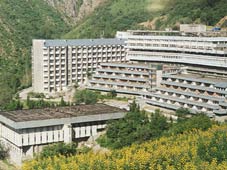 
Чилучор чашма.
Чашмаи Морон.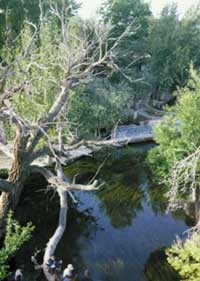 

Чилучор Чашма.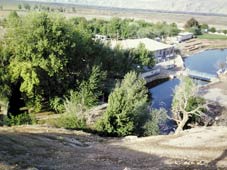 